Logopedske vježbe 21.05.2020.J.O.Zadatak: Pročitaj rečenice i dopuni riječi.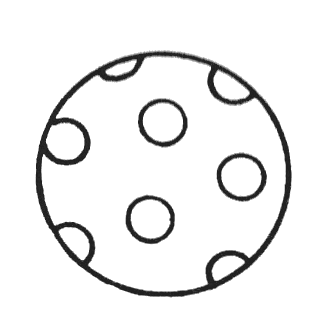 Tu   je   šaren___ 	           	.       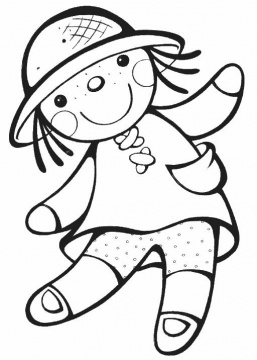 Na  stolu  je  nov___                     .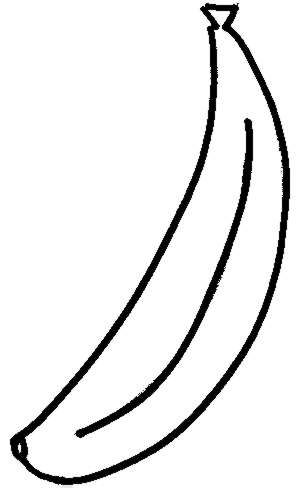 U  košari  je  žut___                     .  	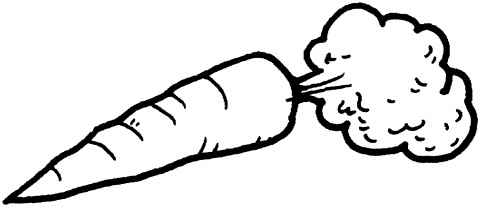 Kuha  se  narančast___                   .    	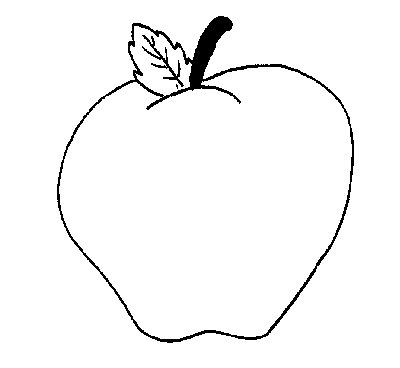 U  vrtu  raste  crven___        _        .	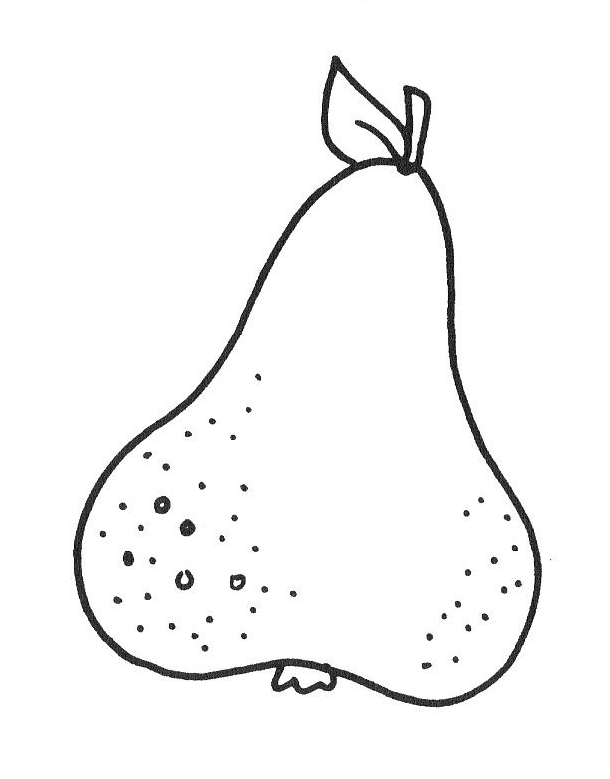 Žut___                  je  pala  na  tlo.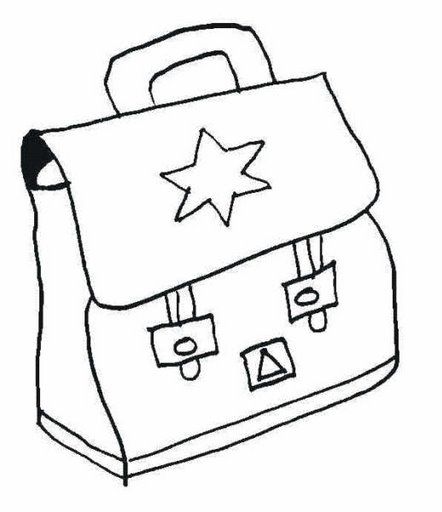 Moj__    nov____ 			je velik__.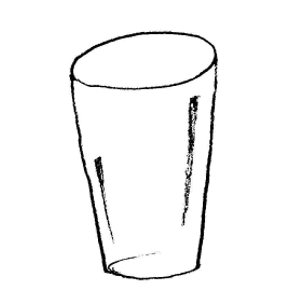 	   je   prazn __   .